Submission to: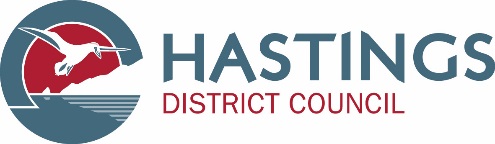  Draft Long Term Plan 2021/31 Strategy ManagerHastings District CouncilPrivate Bag 9002Submissions close 7th May 2021Please indicate whether or not you wish to speak to your submission at a Council Meeting set down for hearing submissions, commencing 08 June 2021.   Yes  No  If your submission is a rural matter, it will also be discussed at the Rural Community Board Meeting (24 May 2021). Please indicate if you also want to speak to the Rural Community Board.  Yes  No    What are the main topics in your submission?Please tell us your views here.  Please write clearly in ink to enable copies of your submission to be made.Please Note: Your submission is a public document for the use in the Long Term Plan process.  (*Mandatory field)Title:		 	First name:*Last name: *Street address:*Daytime contact phone:*Evening contact phone:Email address: